Monday 1 April 2024 – No matches – Easter Monday Bank Holiday Monday 8 April 2024 – Knockout Cup Semi–Final/Plate Knockout Semi–FinalMonday 15 April 2024 – Handicap Cup Round OneMonday 22 April 2024 – Handicap Cup Round TwoMonday 29 April 2024 – Handicap Cup Semi–Final Monday 6 May 2024 – No matches – May Day Bank holidayMonday 13 May 2024 – Handicap Cup Final & Pairs – venue tbaMonday 20 May 2024 – Knockout Cup Final/Plate Knockout Final – venue tbaTHE FIVE TOWNS QUIZ LEAGUE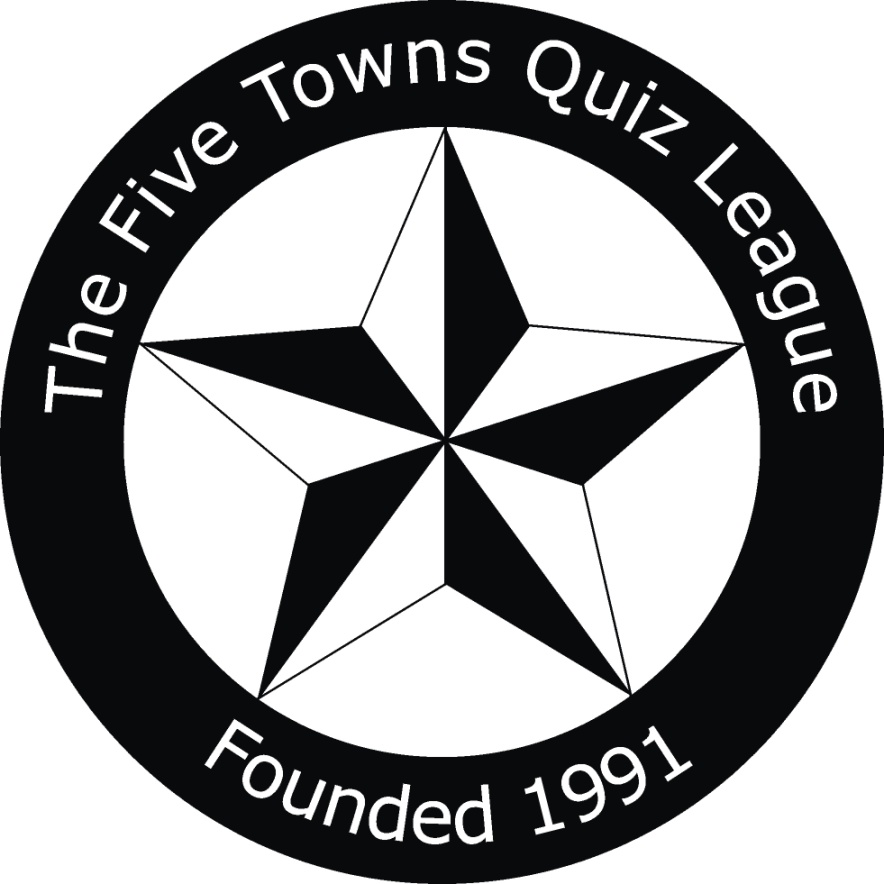 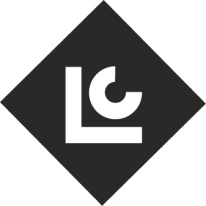 Layers CleaningFTQL 32!2023-24 Season FixturesDivision TwoThe Five Towns Quiz League 2023-24 Season Fixtures Division TwoMonday 25.09.23 – Season-opening Charity Event at the Featherstone Hotel – commence 8.30pmWeek 1	 	2 October 2023Golden Lion Dudes	vs	Kippax British LegionThe Other Team	vs	Carleton GrangersKing's Arms	vs	Featherstone PhoenixWeek 2	 	9 October 2023King's Arms	vs	Carleton GrangersFeatherstone Phoenix	vs	Golden Lion DudesKippax British Legion	vs	The Other Team	 	 Week 3	 	16 October 2023Golden Lion Dudes	vs	The Other TeamKing's Arms	vs	Kippax British LegionFeatherstone Phoenix	vs	Carleton Grangers	 	 Week 4	 	23 October 2023Kippax British Legion	vs	Featherstone PhoenixCarleton Grangers	vs	Golden Lion DudesThe Other Team	vs	King's Arms	 	 Week 5	 	30 October 2023Golden Lion Dudes	vs	King's ArmsFeatherstone Phoenix	vs	The Other TeamCarleton Grangers	vs	Kippax British Legion	 	 Week 6	 	6 November 2023Kippax British Legion	vs	Carleton GrangersThe Other Team	vs	Featherstone PhoenixKing's Arms	vs	Golden Lion Dudes	 	 Week 7	 	13 November 2023King's Arms	vs	The Other TeamGolden Lion Dudes	vs	Carleton GrangersFeatherstone Phoenix	vs	Kippax British Legion	 	 Week 8	 	20 November 2023Carleton Grangers	vs	Featherstone PhoenixKippax British Legion	vs	King's ArmsThe Other Team	vs	Golden Lion Dudes	 	 Week 9	 	27 November 2023The Other Team	vs	Kippax British LegionGolden Lion Dudes	vs	Featherstone PhoenixKing's Arms	vs	Carleton Grangers	vs	King's Arms	 	 Week 10	 	4 December 2023Featherstone Phoenix	vs	King's ArmsCarleton Grangers	vs	The Other TeamKippax British Legion	vs	Golden Lion DudesMonday 11 December 2023 – Mid-season meeting – venue tba (Knockout Cup draw at this meeting)Week 11	 	18 December 2023Golden Lion Dudes	vs	Kippax British LegionThe Other Team	vs	Carleton GrangersKing's Arms	vs	Featherstone Phoenix	 	 Week 12	 	8 January 2024Carleton Grangers 	vs	King's ArmsFeatherstone Phoenix	vs	Golden Lion DudesKippax British Legion	vs	The Other TeamMonday 15 January 2024 – Knockout Cup Round One – draw at mid-season meetingWeek 13	 	22 January 2024Golden Lion Dudes	vs	The Other TeamKing's Arms	vs	Kippax British LegionFeatherstone Phoenix	vs	Carleton GrangersWeek 14	 	29 January 2024Kippax British Legion	vs	Featherstone PhoenixCarleton Grangers	vs	Golden Lion DudesThe Other Team	vs	King's ArmsWeek 15	 	5 February 2024Golden Lion Dudes	vs	King's ArmsFeatherstone Phoenix	vs	The Other TeamCarleton Grangers	vs	Kippax British LegionWeek 16	 	12 February 2024Kippax British Legion	vs	Carleton GrangersThe Other Team	vs	Featherstone PhoenixKing's Arms	vs	Golden Lion Dudes	 	 Monday 19 February 2024 – Knockout Cup Round Two and Plate Knockout Round One – draws tbaWeek 17	 	26 February 2024King's Arms	vs	The Other TeamGolden Lion Dudes	vs	Carleton GrangersFeatherstone Phoenix	vs	Kippax British Legion	 	 Week 18	 	4 March 2024Carleton Grangers	vs	Featherstone PhoenixKippax British Legion	vs	King's ArmsThe Other Team	vs	Golden Lion Dudes	 	 Week 19	 	11 March 2024The Other Team	vs	Kippax British LegionGolden Lion Dudes	vs	Featherstone PhoenixKing's Arms	vs	Carleton Grangers	 	 Week 20	 	18 March 2024Featherstone Phoenix	vs	King's ArmsCarleton Grangers	vs	The Other TeamKippax British Legion	vs	Golden Lion Dudes	 	 NameAddress and contactCarleton GrangersThe Grange Club, Carleton Road, Pontefract. WF8 3RJ - 01977 702911.Contact Mick Edwards - 01977 704211.Featherstone Hotel PhoenixFeatherstone Hotel, Station Lane, Featherstone, Pontefract. WF7 6EW - 01977 791851.  Contact Ian Moore – 07725 176806Flanagan's ArmyUpton Arms, 2 High Street, Upton, Pontefract, West Yorkshire, WF9 1HG - 01977 650495.  Contact Duncan Cooper  01302 850716 – 07549 659289.Golden Lion DudesThe Golden Lion, The Square, Ferrybridge, Knottingley. WF11 8ND - 01977 324429.  Contact Steve Scott - 07901 922033.Old Tavern AllsortsThe Olde Tavern, South Baileygate, Pontefract. WF8 2JL - 01977 780619.Contact David Leigh - 07900 490418.King’s ArmsThe King’s Arms, Heath Common, Heath, Wakefield. WF1 5SL – 01924 377527Contact Tim Lee -  07527 575096.Kippax Ex-Service ClubKippax British Legion, Church Lane, Kippax, Leeds. LS25 7HF - 0113 286 9739.Contact David Oldfield - 0113 286 6861 - 07931 136237.Kippax LegionnairesKippax British Legion, Church Lane, Kippax, Leeds. LS25 7HF - 0113 286 9739.Contact Ian Sutton – 07909 268972 – 0113 286 3797.Lofthouse LionsThe Thatched House, 434 Aberford Road, Stanley, Wakefield.  WF3 4AA – 01924 823361Contact Dave Bill – 07979 100215The VicThe Vic, 47 Manor Road, Ossett, Wakefield. WF5 0AU – 01924 273516.Contact Glen Scholey – 07751 720757.Olde TavernersThe Olde Tavern, South Baileygate, Pontefract. WF8 2JL - 01977 780619.Contact Nick Clapham - 07443 036785 - 01977 798043.The Other TeamFeatherstone Hotel, Station Lane, Featherstone, Pontefract. WF7 6EW - 01977 791851.  Contact Debby Aspland – 07870 346851 – 01977 792154.Upton BeesUpton Arms, 2 High Street, Upton, Pontefract, West Yorkshire, WF9 1HG - 01977 650495.  Contact Stuart Topps – 01302 300906 – 07946 713117 – 07946 191686 (Helen Topps)